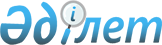 О присвоении наименований и переименования некоторых составных частей города АктобеПостановление акимата Актюбинской области от 19 сентября 2018 года № 425 и решение маслихата Актюбинской области от 19 сентября 2018 года № 336. Зарегистрировано Департаментом юстиции Актюбинской области 28 сентября 2018 года № 5952
      В соответствии со статьями 6 и 27 Закона Республики Казахстан от 23 января 2001 года "О местном государственном управлении и самоуправлении в Республике Казахстан", подпунктом 4-1) статьи 11 Закона Республики Казахстан от 8 декабря 1993 года "Об административно-территориальном устройстве Республики Казахстан", постановлением Правительства Республики Казахстан от 24 февраля 2014 года № 138 "Об утверждении Правил учета мнения населения соответствующей территории при наименовании, переименовании административно-территориальных единиц, составных частей населенных пунктов, а также уточнении и изменении транскрипции их наименований", заключением Республиканской ономастической комиссии при Правительстве Республики Казахстан от 23 сентября 2016 года и от 10 июля 2018 года, протоколами проведенных публичных слушаний в постоянной комиссии маслихата города Актобе, акимат Актюбинской области ПОСТАНОВЛЯЕТ и Актюбинский областной маслихат РЕШИЛ:
      1. Присвоить наименования следующим безымянным жилым массивам и микрорайону:
      по району "Астана" города Актобе:
      Көкпекті, согласно схематической карте 1;
      Береке, согласно схематической карте 2;
      Думан, согласно схематической карте 3;
      по району "Алматы" города Актобе:
      Рауан, согласно схематической карте 4; 
      Сая, согласно схематической карте 5;
      Келешек, согласно схематической карте 6.
      2. Присвоить наименования следующим безымянным улицам и проспектам:
      по району "Астана" города Актобе:
      Евгений Брусиловский, согласно схематической карте 7;
      Майтөбе, согласно схематической карте 8;
      Шалқар, согласно схематической карте 9;
      Қарабұлақ, согласно схематической карте 10;
      Ақжүніс, согласно схематической карте 11;
      Жас қыран, согласно схематической карте 12;
      Сынтас, согласно схематической карте 13;
      Сұлусай, согласно схематической карте 14;
      Шалкиіз жырау, согласно схематической карте 15;
      Шам Пангереев, согласно схематической карте 16; 
      Едіге батыр, согласно схематической карте 17;
      по району "Алматы" города Актобе:
      Ақжайлау, согласно схематической карте 18;
      Желмая, согласно схематической карте 19;
      Доспамбет жырау, согласно схематической карте 20;
      Шұбарқұдық, согласно схематической карте 21;
      Құмсуат, согласно схематической карте 22;
      Тәттімбет жырау, согласно схематической карте 23;
      Көксай, согласно схематической карте 24;
      Айдын, согласно схематической карте 25;
      Көкпар, согласно схематической карте 26;
      Қазанат, согласно схематической карте 27;
      Ақсарай, согласно схематической карте 28;
      Майқы би, согласно схематической карте 29;
      Шара Жиенқұлова, согласно схематической карте 30;
      Бозқараған, согласно схематической карте 31;
      Роза Жаманова, согласно схематической карте 32;
      Тұлпар, согласно схематической карте 33;
      Серпер, согласно схематической карте 34;
      Лашын, согласно схематической карте 35;
      Есім хан, согласно схематической карте 36;
      Сандықтау, согласно схематической карте 37;
      Байқоныс, согласно схематической карте 38;
      Кемер, согласно схематической карте 39;
      Бауыржан Момышұлы, согласно схематической карте 40.
      3. Переименовать улицу И. Киселева района "Астана" города Актобе – в улицу имени Сағадата Нұрмағамбетова.
      4. Контроль за исполнением данного совместного постановления акимата и решения маслихата возложить на заместителя акима области Нургалиева Е. Ж.
      5. Настоящее совместное постановление акимата и решение маслихата вводится в действие по истечении десяти календарных дней после дня их первого официального опубликования. Схематическая карта 1 о присвоении наименования Көкпекті безымянному микрорайону района Астана города Актобе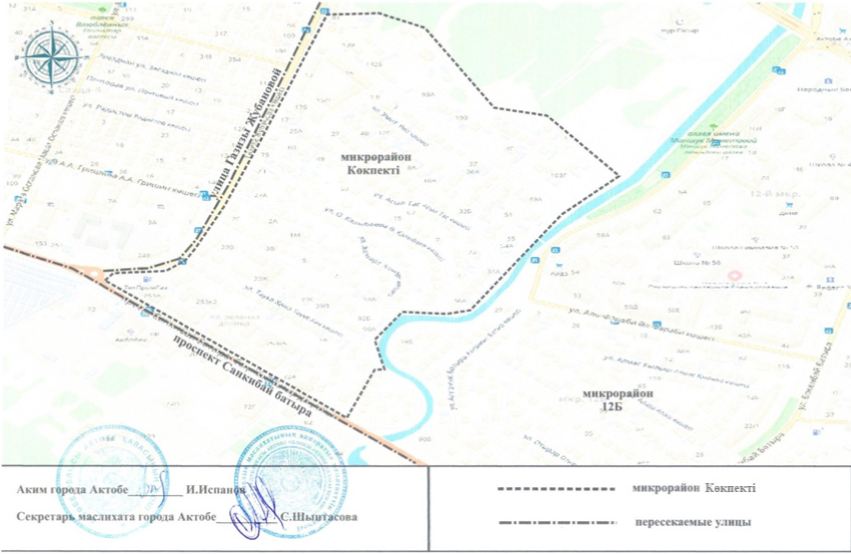  Схематическая карта 2 о присвоении наименования Береке жилому массиву района Астана города Актобе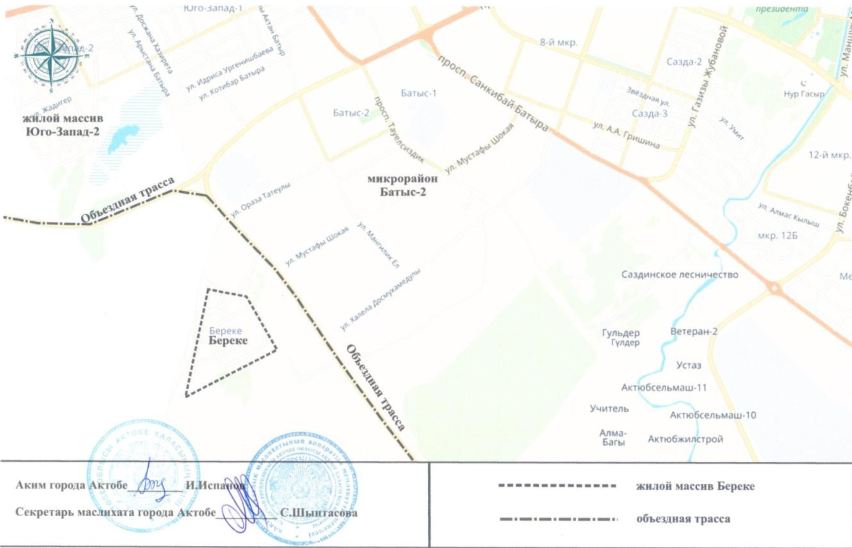  Схематическая карта 3 о присвоении наименования Думан жилому массиву района Астана города Актобе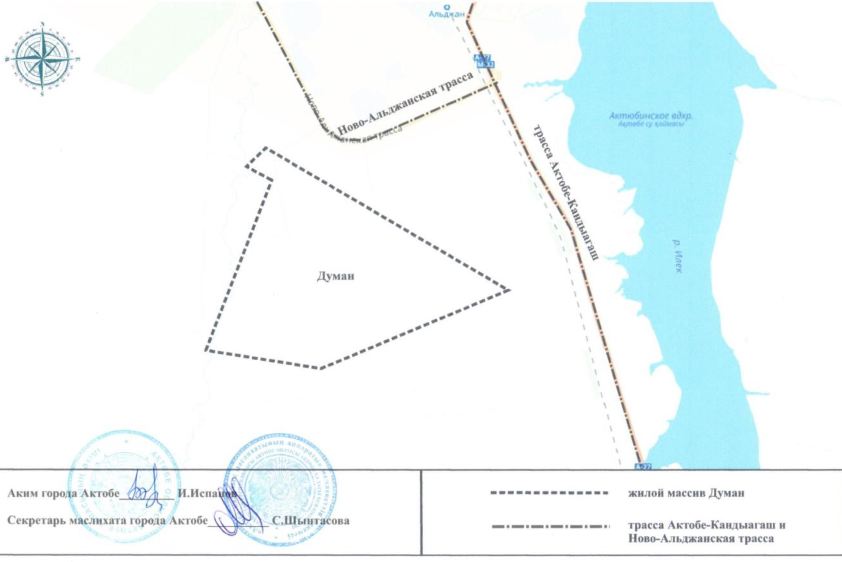  Схематическая карта 4 о присвоении наименования Рауан жилому массиву района Алматы города Актобе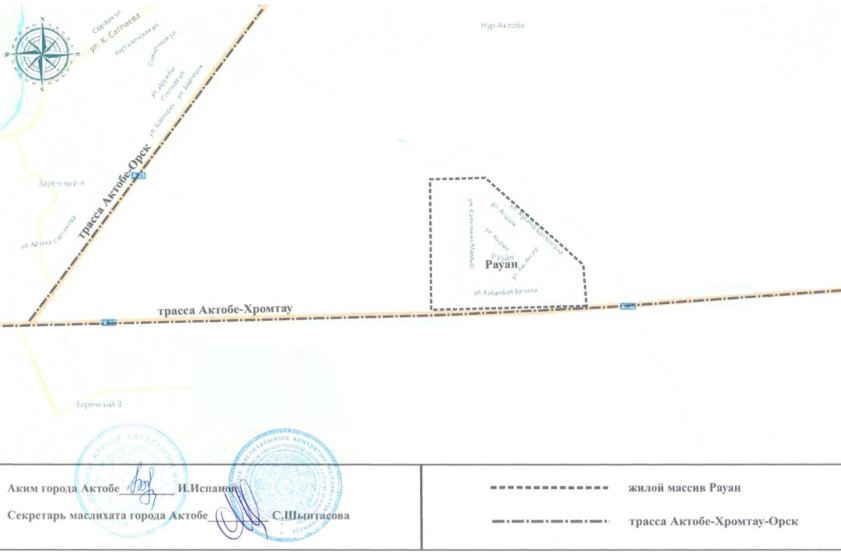  Схематическая карта 5 о присвоении наименования Сая жилого массива района Алматы города Актобе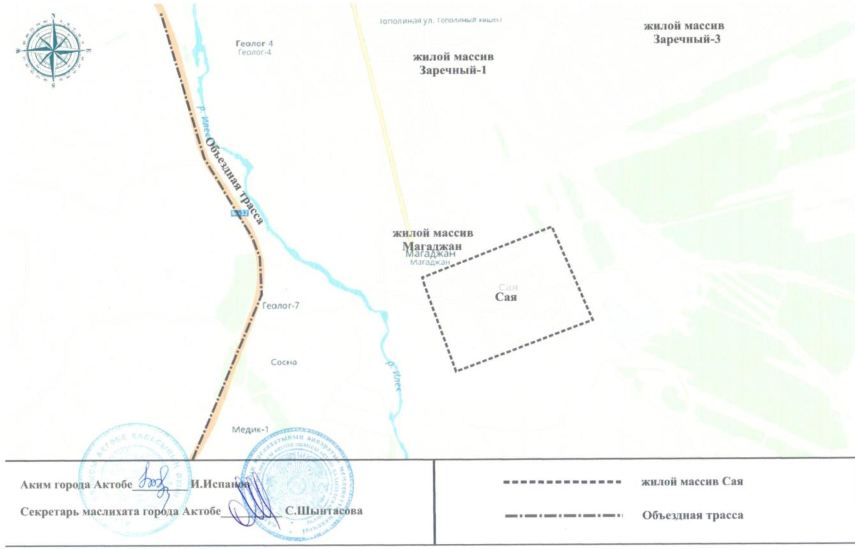  Схематическая карта 6 о присвоении наименования жилого массива Келешек района Алматы города Актобе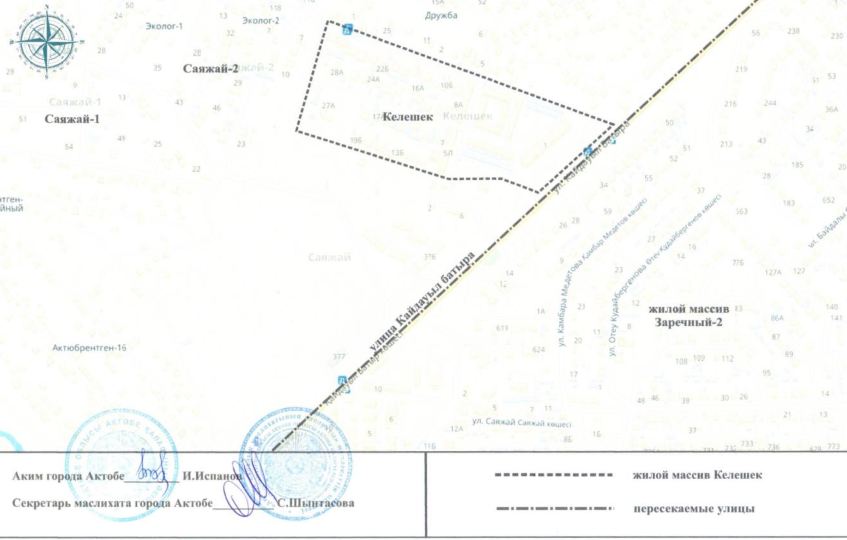  Схематическая карта 7 о присвоении имени Евгения Брусиловского безымянной улице района Астана города Актобе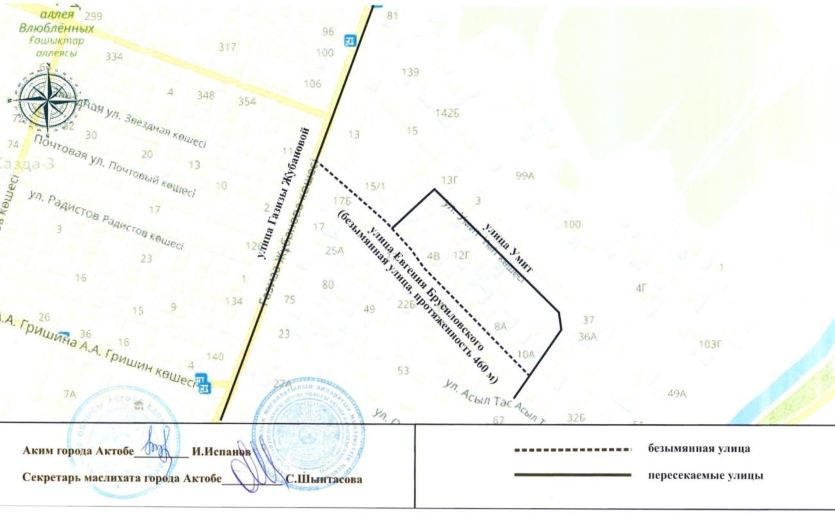  Схематическая карта 8 о присвоении наименования Майтобе безымянной улице района Астана города Актобе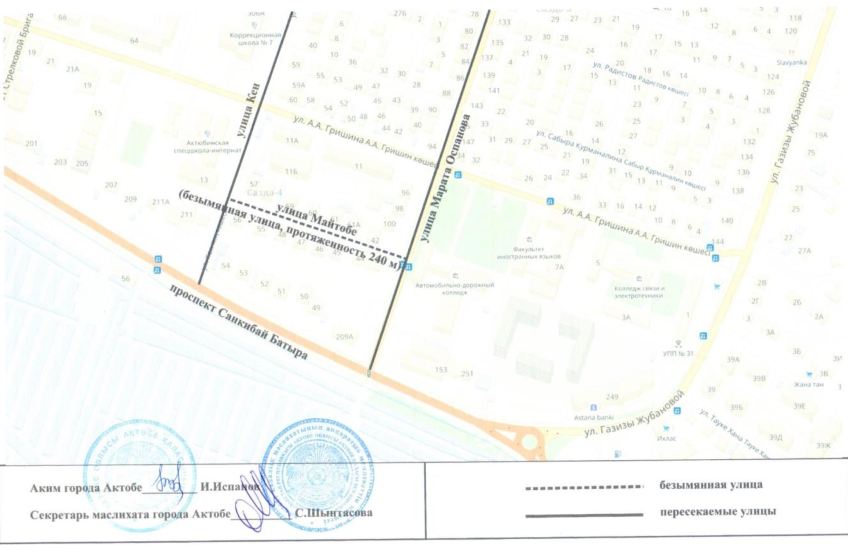  Схематическая карта 9 о присвоении наименования Шалкар безымянной улице района Астана города Актобе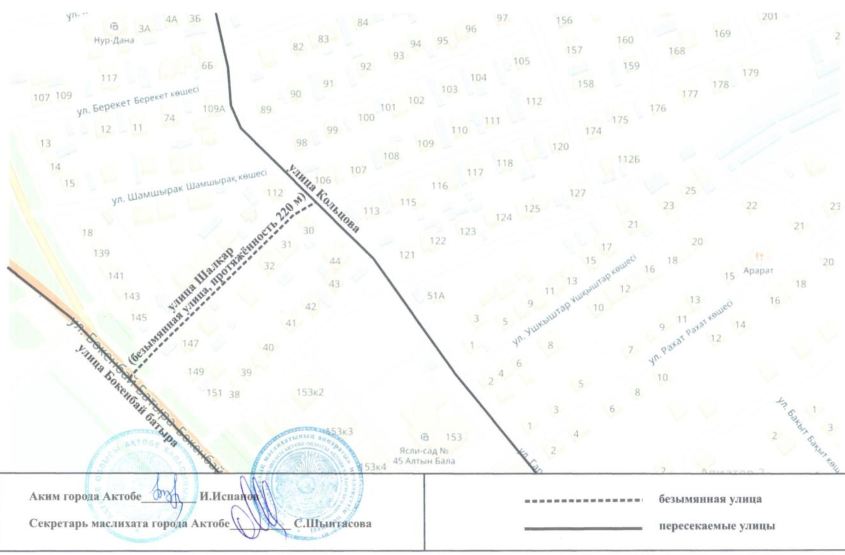  Схематическая карта 10 о присвоении наименования Қарабұлақ безымянной улице района Астана города Актобе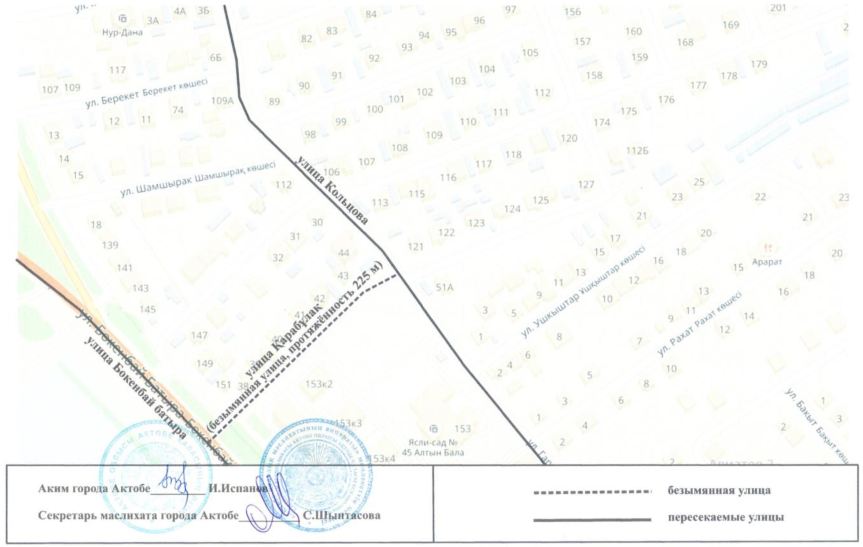  Схематическая карта 11 о присвоении наименования Ақжүніс безымянной улице района Астана города Актобе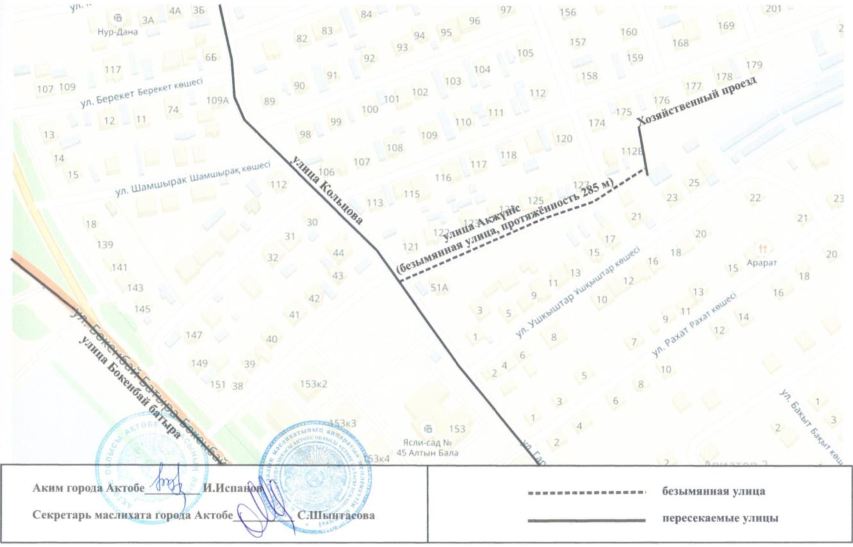  Схематическая карта 12 о присвоении наименования Жас қыран безымянной улице района Астана города Актобе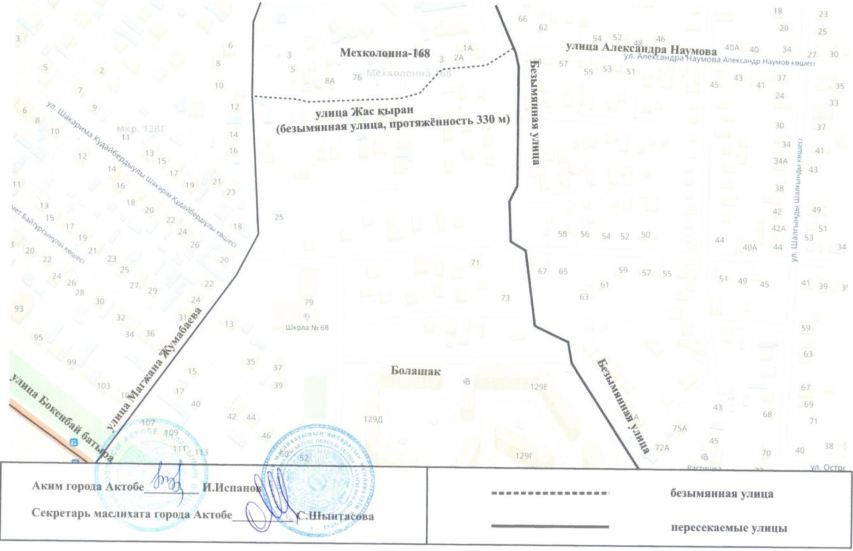  Схематическая карта 13 о присвоении наименования Сынтас безымянной улице района Астана города Актобе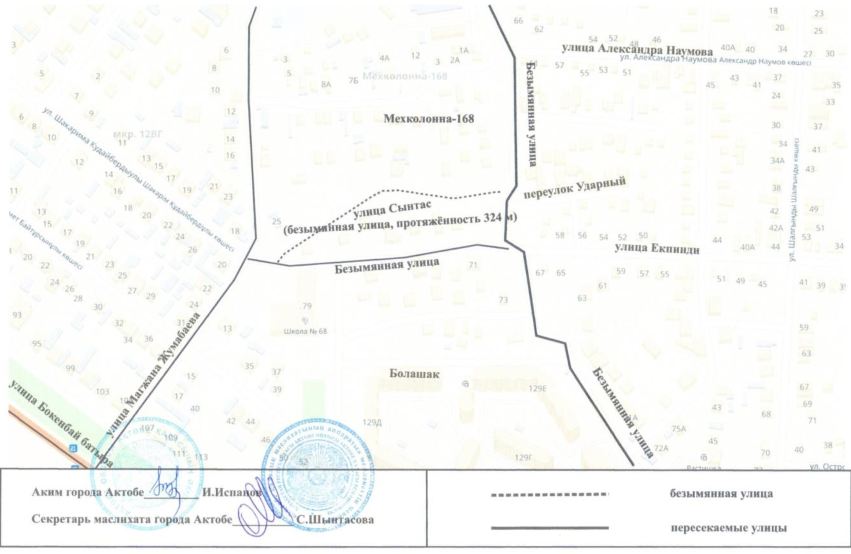  Схематическая карта 14 о присвоении наименования Сұлусай безымянной улице района Астана города Актобе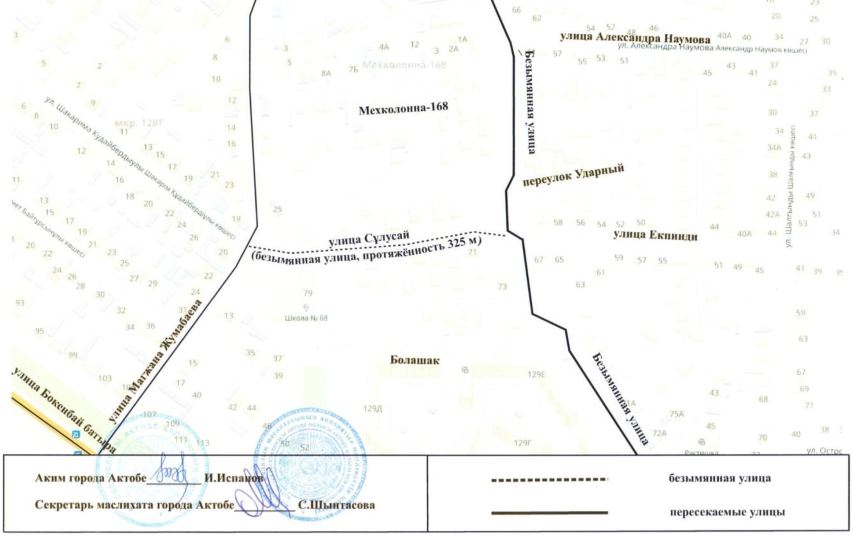  Схематическая карта 15 о присвоении имени Шалкиіз жырау безымянной улице района Астана города Актобе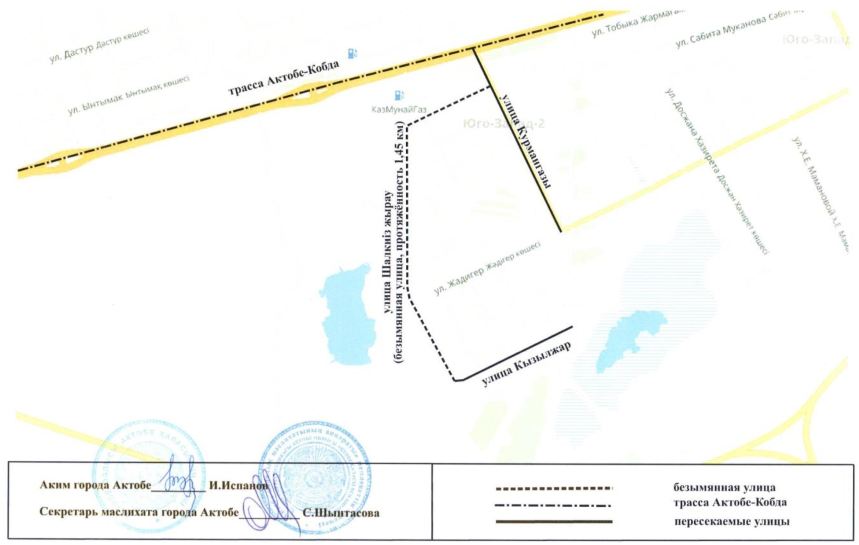  Схематическая карта 16 о присвоении имени Шам Пангереев безымянной улице района Астана города Актобе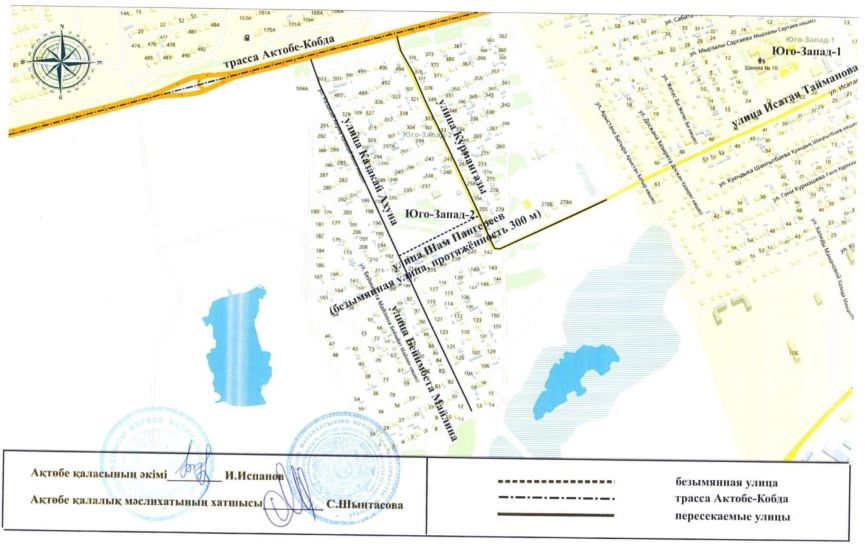  Схематическая карта 17 о присвоении имени Едіге батыр безымянному проспекту района Астана города Актобе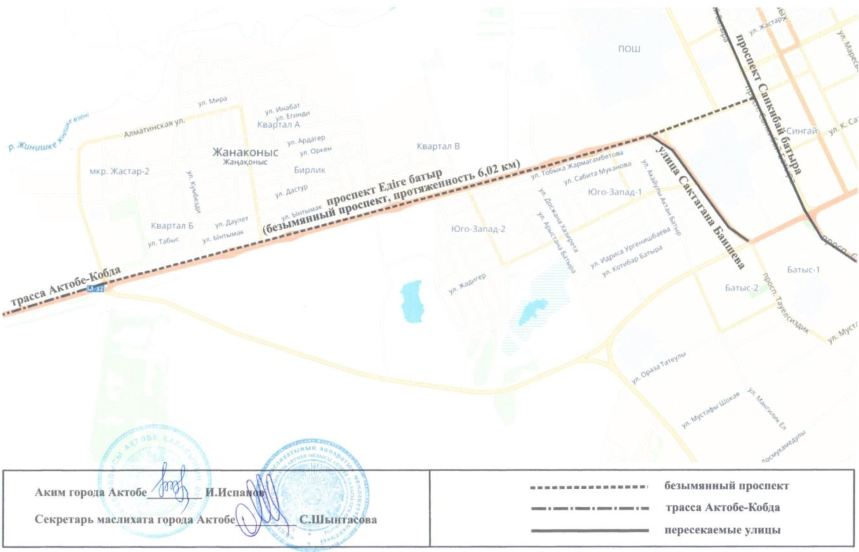  Схематическая карта 18 о присвоении наименования Ақжайлау безымянной улице района Алматы города Актобе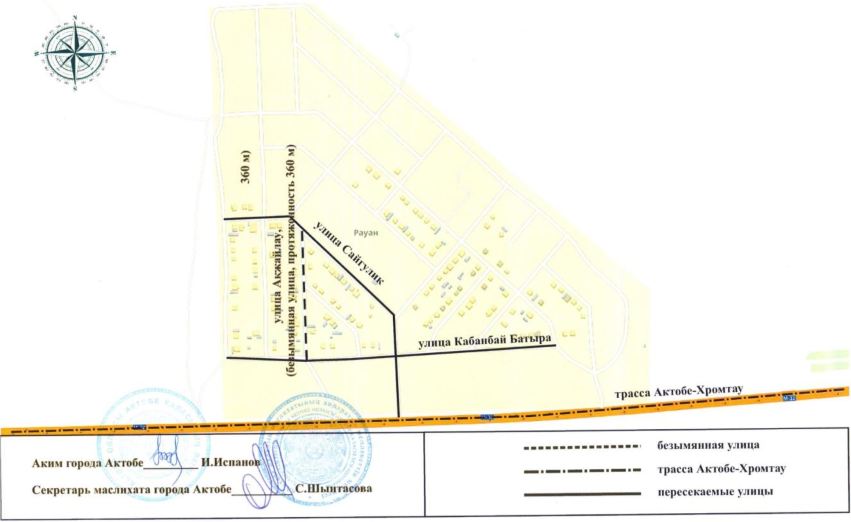  Схематическая карта 19 о присвоении наименования Желмая безымянной улице района Алматы города Актобе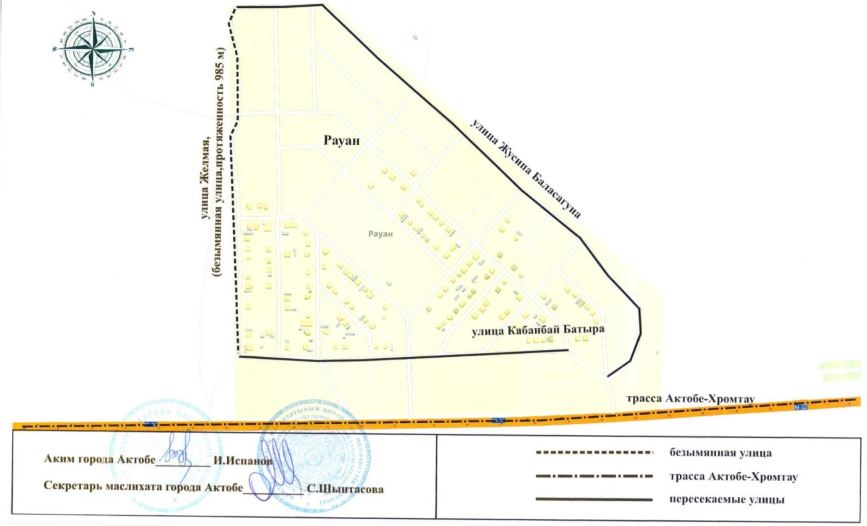  Схематическая карта 20 о присвоении имени Доспамбет жырау безымянной улице района Алматы города Актобе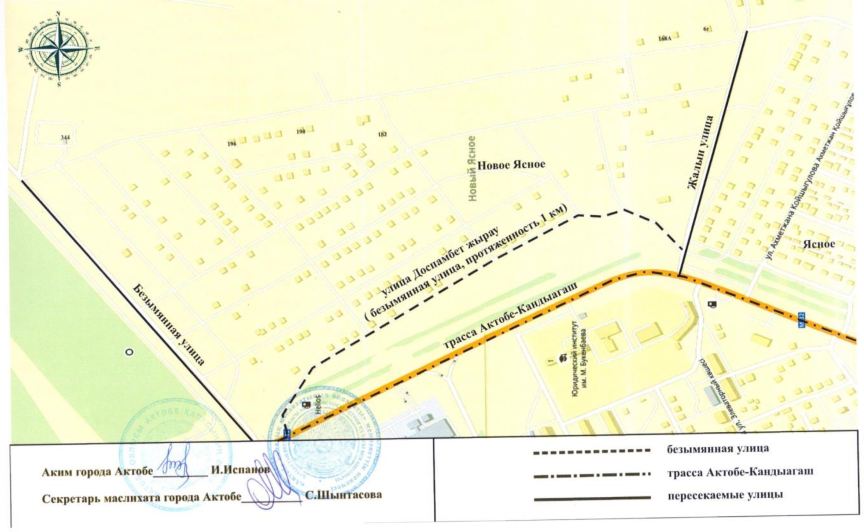  Схематическая карта 21 о присвоении наименования Шұбарқұдық безымянной улице района Алматы города Актобе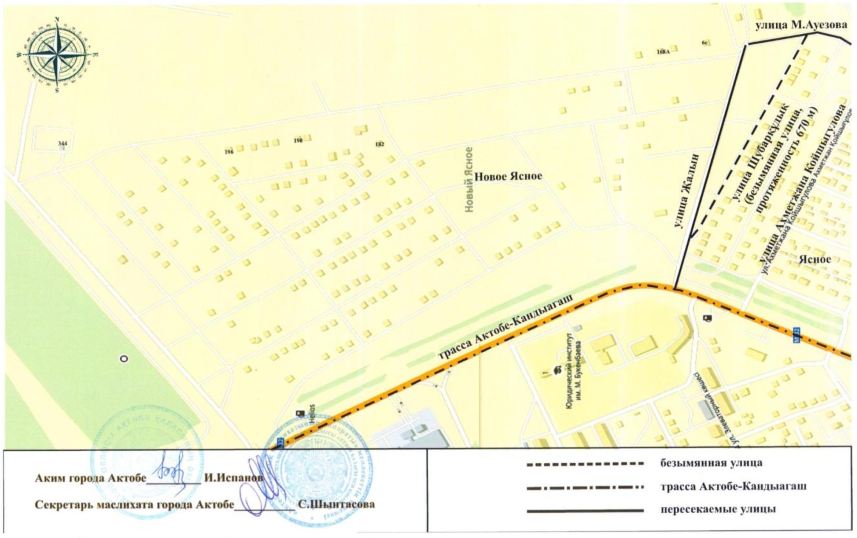  Схематическая карта 22 о присвоении наименования Құмсуат безымянной улице района Алматы города Актобе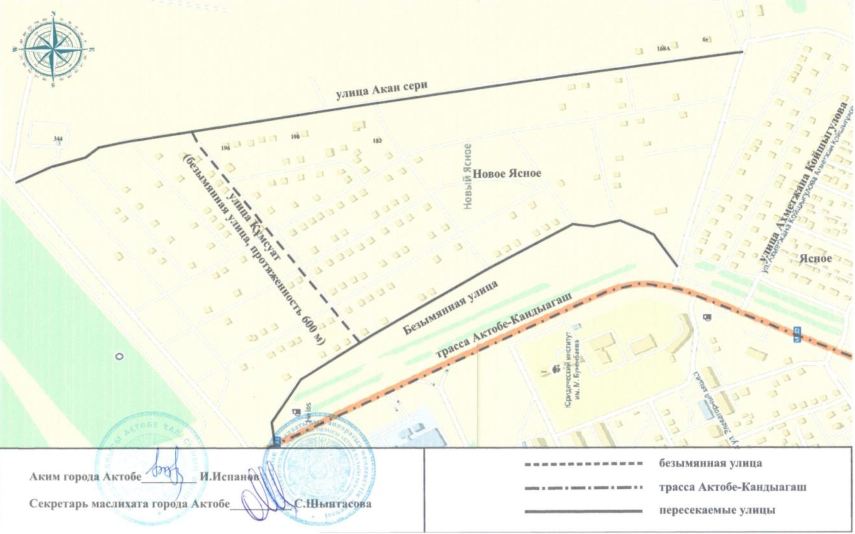  Схематическая карта 23 о присвоении наименования имени Тәттімбет жырау безымянной улице района Алматы города Актобе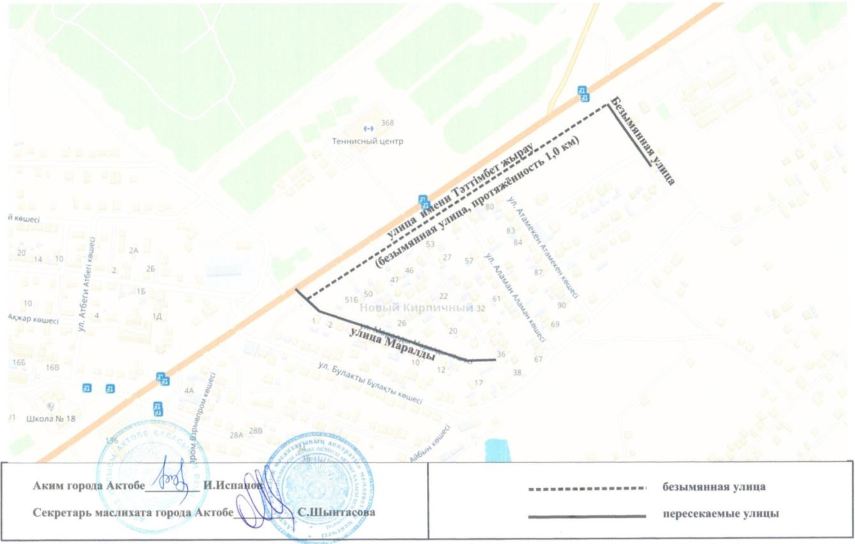  Схематическая карта 24 о присвоении наименования Көксай безымянной улице района Алматы города Актобе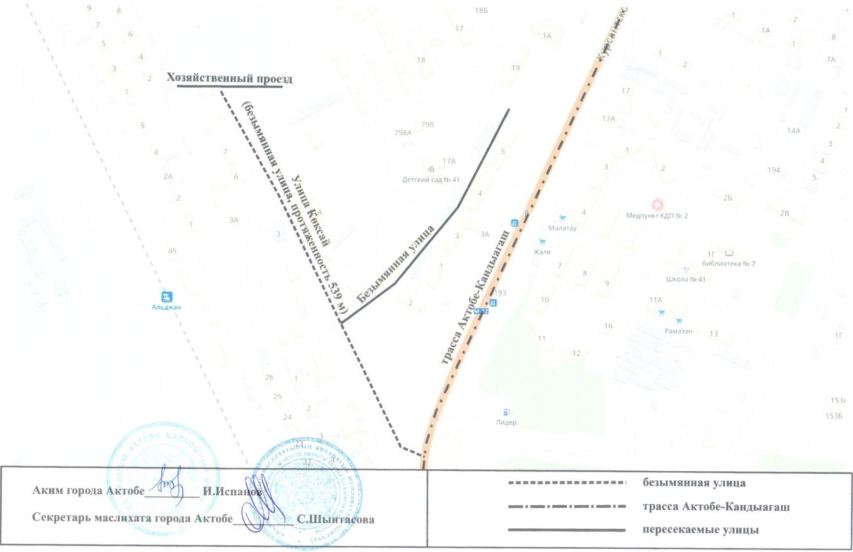  Схематическая карта 25 о присвоении наименования Айдын безымянной улице района Алматы города Актобе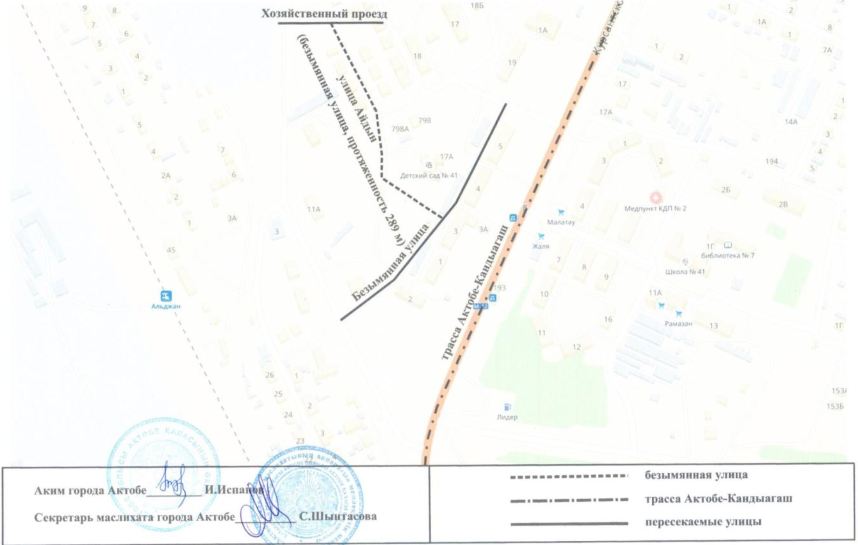  Схематическая карта 26 о присвоении наименования Көкпар безымянной улице района Алматы города Актобе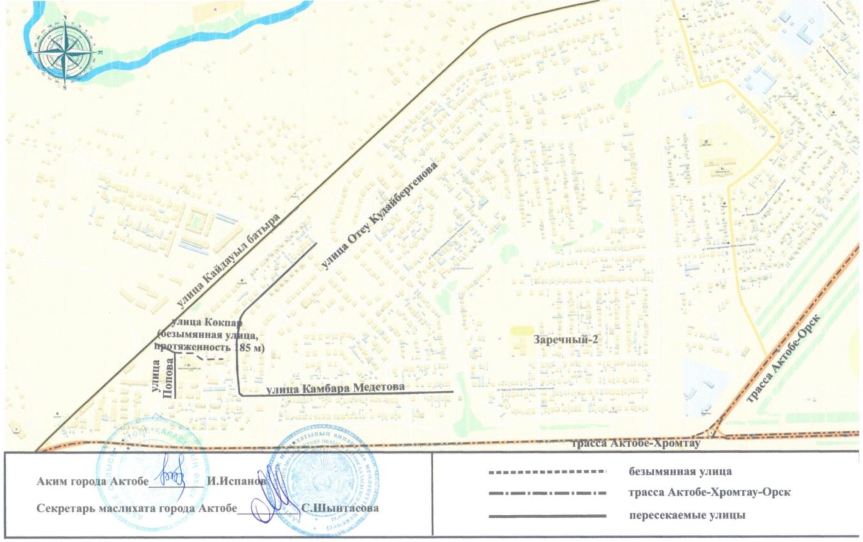  Схематическая карта 27 о присвоении наименования Қазанат безымянной улице района Алматы города Актобе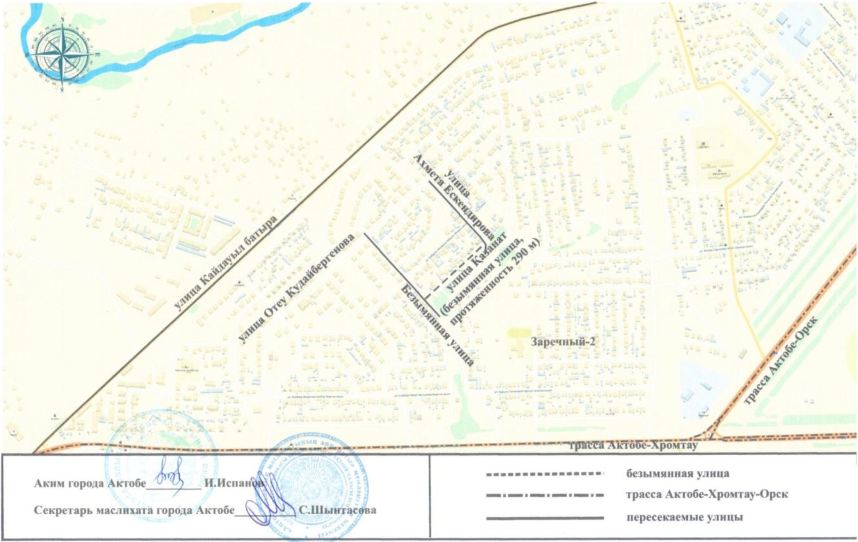  Схематическая карта 28 о присвоении наименования Ақсарай безымянной улице района Алматы города Актобе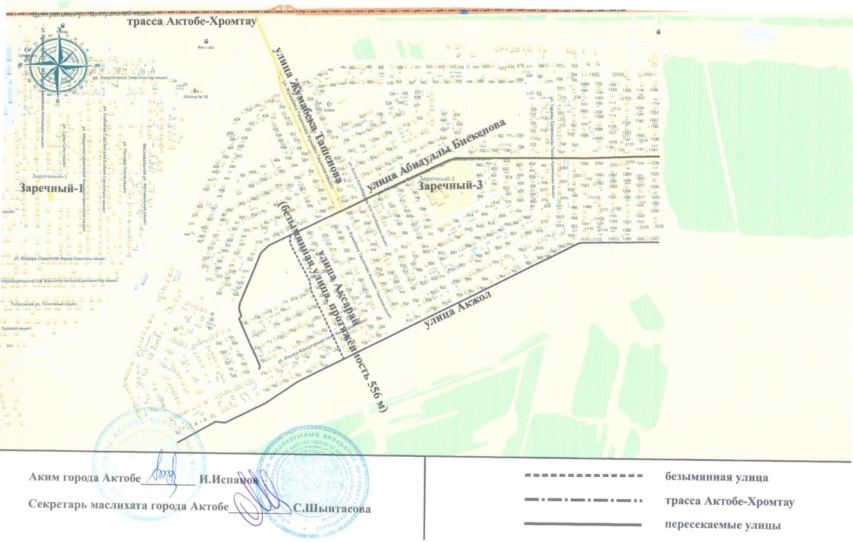  Схематическая карта 29 о присвоении имени Майқы би безымянной улице района Алматы города Актобе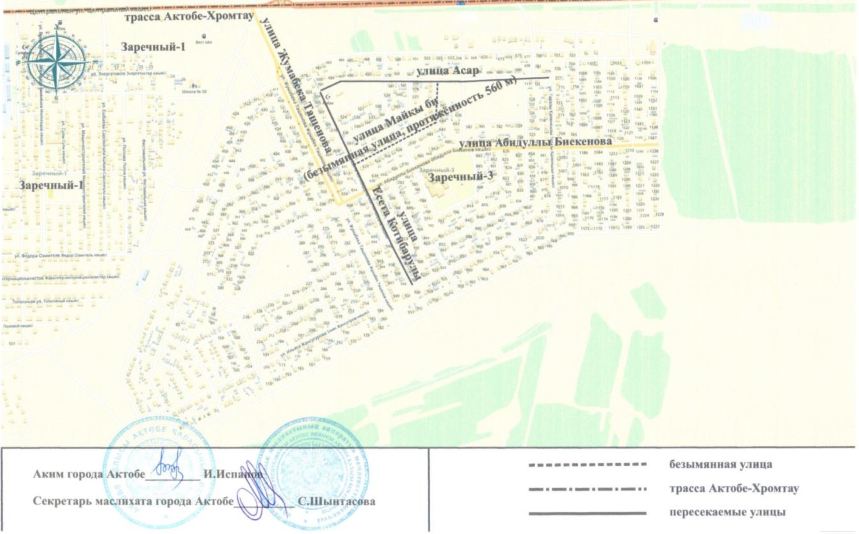  Схематическая карта 30 о присвоении имени Шара Жиенқұлова безымянной улице района Алматы города Актобе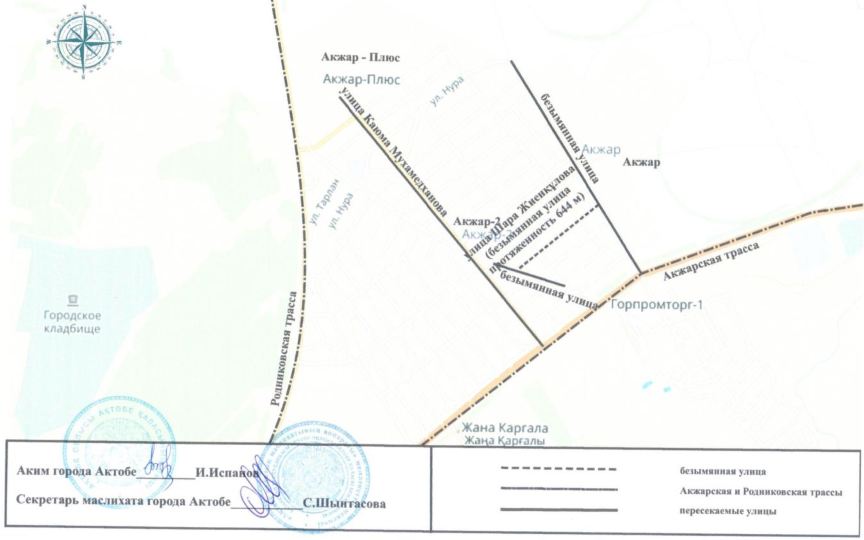  Схематическая карта 31 о присвоении наименования Бозқараған безымянной улице района Алматы города Актобе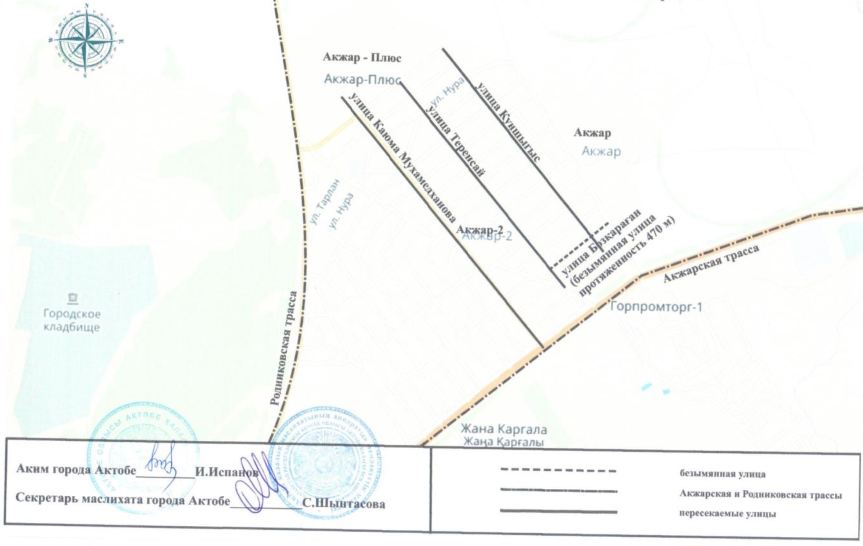  Схематическая карта 32 о присвоении имени Роза Жаманова безымянной улице района Алматы города Актобе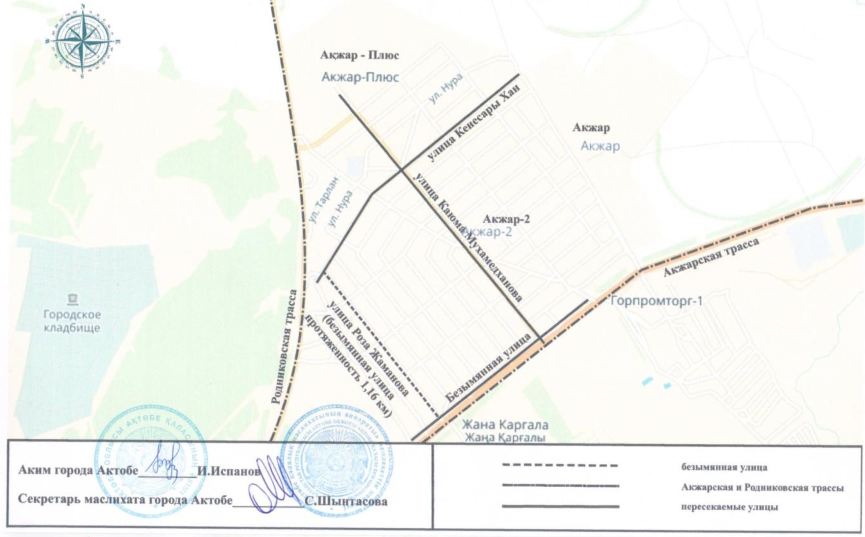  Схематическая карта 33 о присвоении наименования Тұлпар безымянной улице района Алматы города Актобе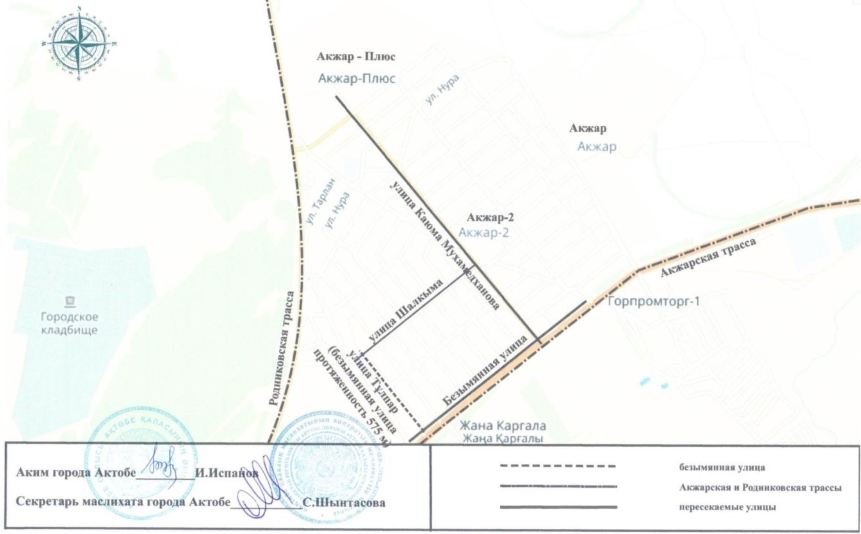  Схематическая карта 34 о присвоении наименования Серпер безымянной улице района Алматы города Актобе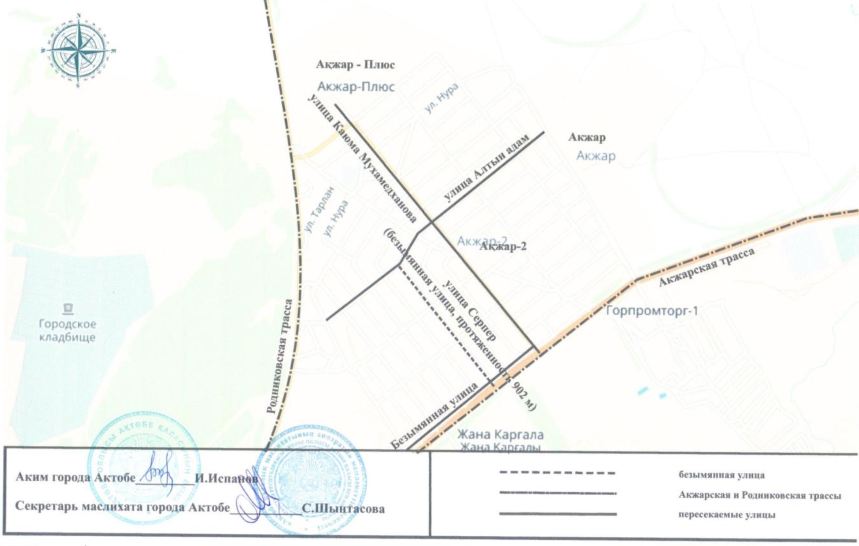  Схематическая карта 35 о присвоении наименования Лашын безымянной улице района Алматы города Актобе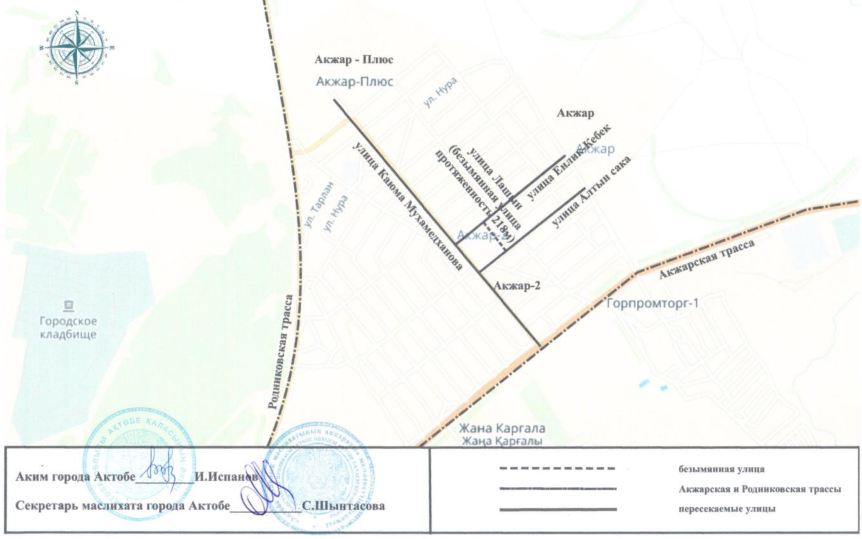  Схематическая карта 36 о присвоении имени Есім хан безымянной улице района Алматы города Актобе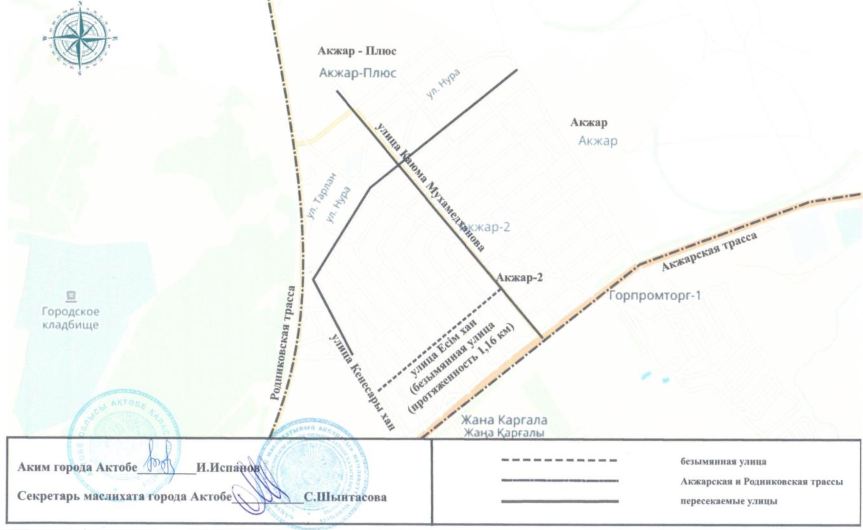  Схематическая карта 37 о присвоении наименования Сандықтау безымянной улице района Алматы города Актобе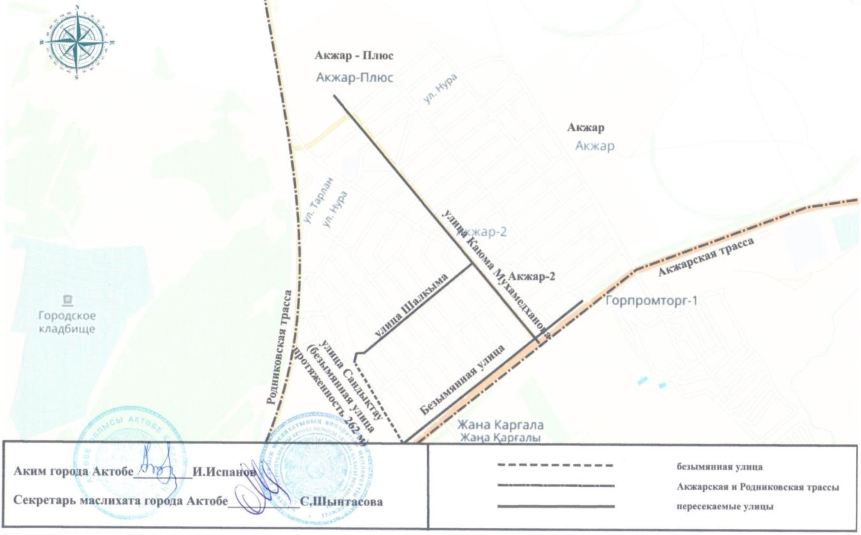  Схематическая карта 38 о присвоении наименования Байқоныс безымянной улице района Алматы города Актобе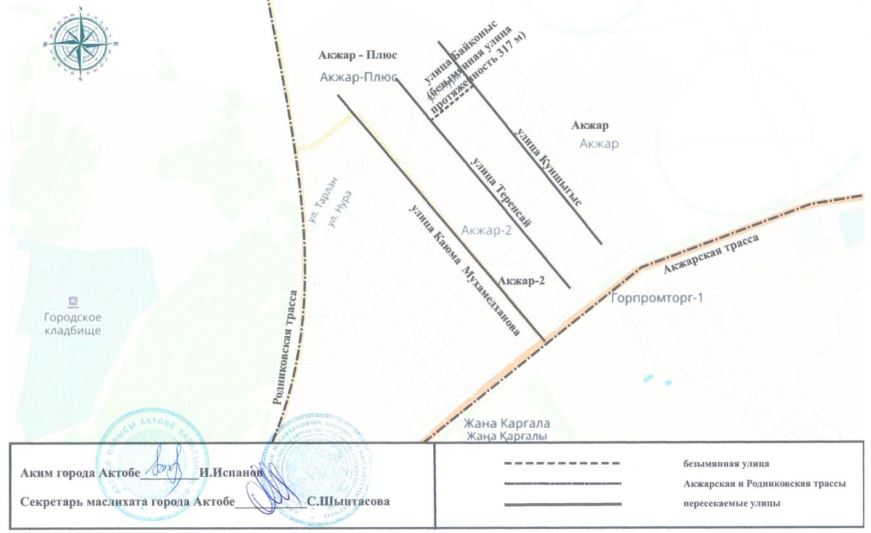  Схематическая карта 39 о присвоении наименования Кемер безымянной улице района Алматы города Актобе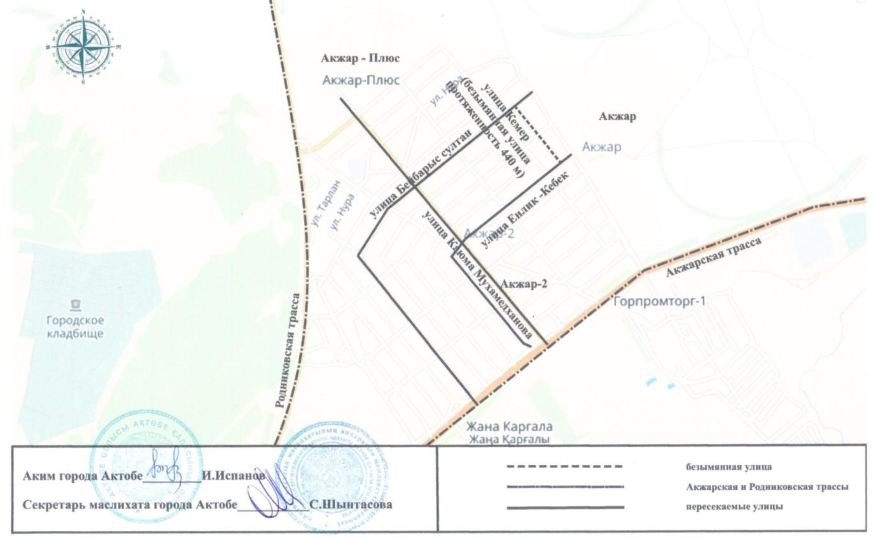  Схематическая карта 40 о присвоении имени Бауыржан Момышұлы безымянному проспекту района Алматы города Актобе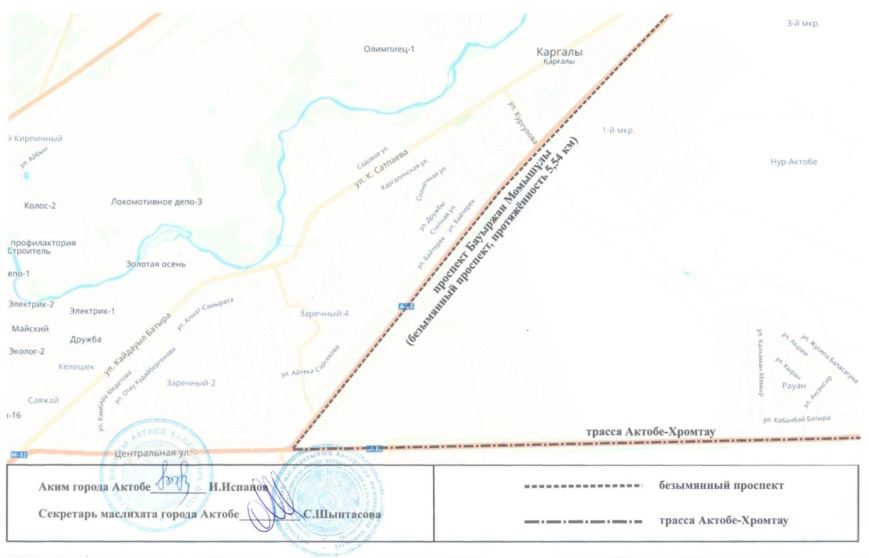 
					© 2012. РГП на ПХВ «Институт законодательства и правовой информации Республики Казахстан» Министерства юстиции Республики Казахстан
				
      Исполняющий обязанности 
акима области 

К. БЕКЕНОВ

      Секретарь областного маслихата 

С. КАЛДЫГУЛОВА

      Председатель сессии 
областного маслихата 

Е. БЕКМУХАМБЕТОВ
